DIAGRAM ALURSOP PENENTUAN JUDUL SKRIPSI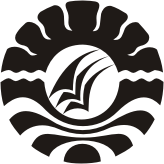 KEMENTERIAN RISET, TEKNOLOGI DAN PENDIDIKAN TINGGIUNIVERSITAS NEGERI MAKASSARFAKULTAS ILMU KEOLAHRAGAANPRODI PENDIDIKAN JASMANI KESEHATAN DAN REKREASINOMOR SOPSOP-PRODI-0012KEMENTERIAN RISET, TEKNOLOGI DAN PENDIDIKAN TINGGIUNIVERSITAS NEGERI MAKASSARFAKULTAS ILMU KEOLAHRAGAANPRODI PENDIDIKAN JASMANI KESEHATAN DAN REKREASITGL PEMBUATAN4 Januari 2018KEMENTERIAN RISET, TEKNOLOGI DAN PENDIDIKAN TINGGIUNIVERSITAS NEGERI MAKASSARFAKULTAS ILMU KEOLAHRAGAANPRODI PENDIDIKAN JASMANI KESEHATAN DAN REKREASITGL REVISI-KEMENTERIAN RISET, TEKNOLOGI DAN PENDIDIKAN TINGGIUNIVERSITAS NEGERI MAKASSARFAKULTAS ILMU KEOLAHRAGAANPRODI PENDIDIKAN JASMANI KESEHATAN DAN REKREASITGL EFEKTIF15 Januari 2018KEMENTERIAN RISET, TEKNOLOGI DAN PENDIDIKAN TINGGIUNIVERSITAS NEGERI MAKASSARFAKULTAS ILMU KEOLAHRAGAANPRODI PENDIDIKAN JASMANI KESEHATAN DAN REKREASIDISAHKAN OLEHDekan,Prof. Dr. Hj. Hasmyati, M.KesNIP 196809051993031003KEMENTERIAN RISET, TEKNOLOGI DAN PENDIDIKAN TINGGIUNIVERSITAS NEGERI MAKASSARFAKULTAS ILMU KEOLAHRAGAANPRODI PENDIDIKAN JASMANI KESEHATAN DAN REKREASINAMA SOP: PENENTUAN JUDUL SKRIPSIDASAR HUKUMKUALIFIKASI PELAKSANAKUALIFIKASI PELAKSANAPeraturan Menteri, Riset, Teknologi, dan Pendidikan Tinggi Republik Indonesia Nomor 7 Tahun 2018 tentang statuta Universitas Negeri Makassar.Renstra UNMPeraturanAkademikUniversitasMemahami prosedur penentuan judulMemahami persyaratan penentuan judulMemahami prosedur penentuan judulMemahami persyaratan penentuan judulKETERKAITANPERALATAN DAN PERLENGKAPANPERALATAN DAN PERLENGKAPANSOP PelaksanaanKuliahRegulerSOP PembimbinganSkripsiFormulirPengajuanJudulLembarpengesahanJudulygtelahdietujuioleh KPSFormulirPengajuanJudulLembarpengesahanJudulygtelahdietujuioleh KPSPERINGATANPENCATATAN DAN PENDATAANPENCATATAN DAN PENDATAANApabila SOP ini tidak dilaksanakan maka pelaksanaan kegiatan tidak akan berjalan dengan baikDokumen dapat disimpan dalam bentuk Hard Copy dan Soft Copy.Dokumen dapat disimpan dalam bentuk Hard Copy dan Soft Copy.NOKEGIATANPELAKSANAPELAKSANAPELAKSANAPELAKSANAMUTU BAKUMUTU BAKUMUTU BAKUKet.NOKEGIATANMahasiswaDosen PAKPSFungsionalumumKelengkapanWaktuOutputKet.1.Mengambil dan mengisi formulir pengajuan judul   (minimal 3 buah judul) pada bagian administrasi jurusan/Prodi setelah melulusi semua mata kuliah yang dipersyaratkan, KHSformulir1 hariformulirSOP Pelaksanaan Reguler2.Menilai kelayakan Judul yang diajukan oleh mahasiswa. Jika setuju,menandatangani form pengajuan judulnya mahasiswa yang kemudian meneruskan kepada KPS, jika Belum setuju, maka dikembalikan  kembali kepada mahasiswa.formlir1 hariformulir3Memeriksa kelayakan judul, jika sudah setuju, maka menadatangani dan menyerahkan kepada FU untuk didokumentasikan dan diberikan kepada mahasiswa.formulirPersetujuan judul4.Mendokumentasikan judul yang telah ditandatangani oleh KPS dan menyerahkan persetujuan  kepada mahasiswa yang bersangkutan.Persetujuan judulPersetujuan judul5.mengajukan pengesahan judul serta meminta nama dosen pembimbing ke KPSPersutujuan judulSOP Pembimbingan Skripsi5.menyetujui judul skripsi yang telah dipilih oleh dosen PA dan menetapkan pembimbing I dan II.SOP Pembimbingan Skripsi